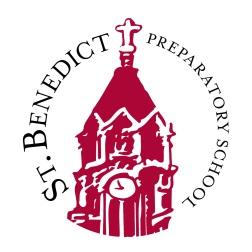 St. Benedict Preparatory SchoolAPPLICATION FOR BOARD/COMMITTEE MEMBERSHIPPlease complete this form and email with biography or resume to SBPSAdvisoryBoard@stbenedict.com by Friday, March 30, 2018(Please print or type)Candidate Name:Home AddressEmail address:Preferred contact phone number: Current Occupation (if applicable)Affiliation with School (check all that apply):Parent (please list grades of children)AlumniParishionerCommunity MemberOther:Please indicate (by rank – 1 being first choice) your top three choices for the committee on which you would most prefer to serve:  Academic ExcellenceCatholic IdentifyDevelopmentFinanceFacilitiesMarketing & CommunicationStrategic Planning & PolicyTechnologyStatement of Interest (no more than 3 paragraphs)Skills/Expertise (check all that apply):Budget/FinanceSocial MediaPublic RelationsMarketing Graphic DesignFundraisingAcademic/TeachingLawConsulting (indicate what type)Information TechnologyProject ManagementOperations/Facility ManagementStrategy/PlanningSales/Relationship Building